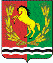 АДМИНИСТРАЦИЯ МУНИЦИПАЛЬНОГО ОБРАЗОВАНИЯ ЧКАЛОВСКИЙ СЕЛЬСОВЕТАСЕКЕЕВСКОГО  РАЙОНА  ОРЕНБУРГСКОЙ  ОБЛАСТИ П О С Т А Н О В Л  Е Н И Е .2023                                     п. Чкаловский                                        № -п    О выявлении правообладателя ранее учтенного объекта недвижимости         В соответствии со статьей 69.1 Федерального закона от 13 июля 2015 года № 218-ФЗ «О государственной регистрации недвижимости» выявлено:1. В отношении квартиры в одноквартирном жилом  доме, находящейся по адресу: Оренбургская область,   Асекеевский район, пос. Сосновка,   улица Сосновская , дом.14, с кадастровым номером 56:05:1902001:104 в качестве его правообладателя, владеющего данным объектом недвижимости на праве собственности, выявлен  Ф.И.О.  г.р., паспорт серии  №, выдан  04.07.2020 г., СНИЛС. 2. Право собственности Ф.И.О. указанный в пункте 1 квартиры в одноквартирном жилом доме  подтверждается Выпиской из похозяйственной книги от 13.10.2023г. №6  дата заведения 01.01.1997г, дата окончания 31.12.2001г., выданной администрацией Чкаловского сельсовета Асекеевского района Оренбургской области.          3. Постановление вступает в силу со дня его подписанияГлава муниципального образования                             И.Р.ХакимовРазослано: прокурору района,   в дело,  Асекеевскому отделу Управления Федеральной  службы  государственной регистрации, кадастра и картографии по   Оренбургской области